    31 января   2020 года                          №1(208) 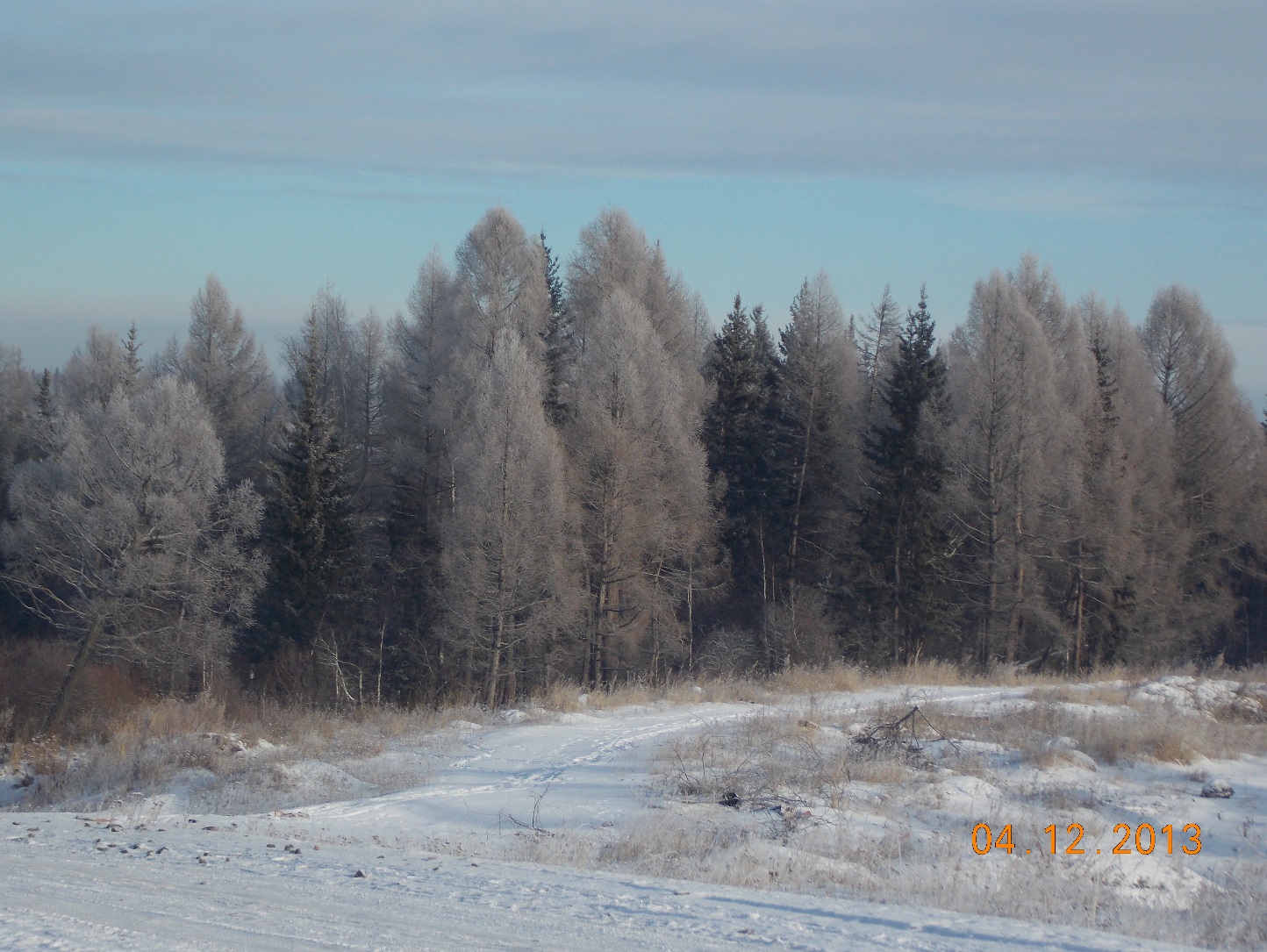 «Умыганская панорама» - периодическое печатное издание в форме газеты, учрежденное для издания официальных и иных сообщений и материалов, нормативных и иных актов Думы и администрации Умыганского сельского поселения, Тулунского района, Иркутской области.В соответствии с Федеральным законом от 1 мая 2019 года № 71-ФЗ «О внесении изменений в Федеральный закон «О контрактной системе в сфере закупок товаров, работ, услуг для обеспечения государственных и муниципальных нужд»», Постановлением Правительства Российской Федерации от 30 сентября 2019 года № 1279 «Об установлении порядка формирования, утверждения планов-графиков закупок, внесения изменений в такие планы-графики, размещения планов-графиков закупок в единой информационной системе в сфере закупок, особенностей включения информации в такие планы-графики и требований к форме планов-графиков закупок и о признании утратившими силу отдельных решений Правительства Российской Федерации», руководствуясь статьей 24 Устава Умыганского муниципального образования, П О С Т А Н О В Л Я Ю:Признать утратившими силу:1) постановление Администрации Умыганского сельского поселения от «18» августа 2017 г. № 24-ПА «Об утверждении Положения о порядке формирования, утверждения и ведения планов закупок товаров, работ, услуг для обеспечения муниципальных нужд Умыганского сельского поселения»;2) постановление Администрации Умыганского сельского поселения от «18» августа 2017 г. № 25-ПА «Об утверждении Положения о порядке формирования, утверждения и ведения плана-графика закупок товаров, работ, услуг для обеспечения муниципальных нужд Умыганского сельского поселения».2. Опубликовать настоящее постановление в газете «Умыганская панорама» и разместить на официальном сайте Администрации Умыганского сельского поселения в информационно-телекоммуникационной сети «Интернет».3. Установить, что настоящее постановление вступает в силу со дня его официального опубликования и применяется к правоотношениям, возникшим с 1 января 2020 года.Глава Умыганскогосельского поселения					          Н.А.ТупицынИркутская  областьТулунский  районАДМИНИСТРАЦИЯУмыганского сельского поселенияР А С П О Р Я Ж Е Н И Е« 20 »  января   2020г.                                                   №  1 -рас.Умыган«О назначении должностного лица, ответственного за ведение похозяйственных книгна территории  Умыганского сельского поселения»Руководствуясь  Порядком ведения похозяйственных книг, утвержденным Приказом Минсельхоза России от 11 октября 2010 года №345 «Об утверждении формы и порядка ведения похозяйственных книг органами местного самоуправления поселений и органами местного самоуправления городских округов» 1На период временного отсутствия основного работника, ведущего специалиста администрации Умыганского сельского поселения Носовко Олеси Сергеевны  ответственным должностным лицом за ведение похозяйственных книг на территории Умыганского сельского поселения назначить ведущего специалиста администрации Умыганского сельского поселения Ларченко Ольгу Александровну. 2.Распоряжение  от  20 августа 2019 года №49-ра «О назначении должностного лица, ответственного за ведение похозяйственных книг на территории  Умыганского сельского поселения» считать утратившим силу.Глава  Умыганскогосельского поселения:                                                    Н.А.ТупицынИркутская  область Тулунский  районАДМИНИСТРАЦИЯУмыганского сельского поселенияР А С П О Р Я Ж Е Н И Е                                                                                    «20» января 2020 г.                                             № 2-рас.Умыган 
«О материальной ответственности»На период временного отсутствия основного работника, ведущего специалиста администрации Умыганского сельского поселения Носовко Олеси Сергеевны назначить материально-ответственным лицом по администрации Умыганского   сельского поселения:Ларченко Ольгу Александровну –  ведущего специалиста  администрации Умыганского сельского поселения с 16.01.2020 года.2. Распоряжение № 51-ра от 20 августа 2019 года «О материальной ответственности»» считать утратившим силу.Глава Умыганского сельского поселения_____________   Н. А. ТупицынИРКУТСКАЯ ОБЛАСТЬ ТУЛУНСКИЙ РАЙОНАДМИНИСТРАЦИЯУМЫГАНСКОГО СЕЛЬСКОГО ПОСЕЛЕНИЯР А С П О Р Я Ж Е Н И Е«20»  января  2020 г.                                                         №3-ра с.Умыган  «О назначении должностного лица,ответственного за исполнение обязанностей по муниципальному контролю  за сохранностью  дорог местного значения Умыганского сельского поселения»   Руководствуясь Порядком осуществления муниципального контроля за сохранностью дорог местного значения Умыганского сельского поселения, утвержденного постановлением администрацией Умыганского сельского поселения от 15.03.2013г.:1.На период временного отсутствия основного работника, ведущего специалиста администрации Умыганского сельского поселения Носовко Олеси Сергеевны, назначить ответственным должностным лицом за исполнение обязанностей по муниципальному контролю за сохранностью дорог местного значения Умыганского сельского поселения Ларченко Ольгу Александровну. 2.Распоряжение  от  20 августа  2019 года №53-ра «О назначении должностного лица, ответственного за использование обязанностей по муниципальному контролю за сохранностью дорог местного значения Умыганского сельского поселения» считать утратившим силу.Глава Умыганскогосельского поселения                ___________________              Н.А.ТупицынИркутская  областьТулунский  районАДМИНИСТРАЦИЯУмыганского сельского поселенияР А С П О Р Я Ж Е Н И Е« 20 » января  2020г.                                                       № 4-рас.Умыган«О назначении должностного лица, ответственного за пожарную безопасностьпомещения  администрацииУмыганского сельского поселения»   Руководствуясь Федеральным  законом от 21.12.1994 года № 69-ФЗ «О пожарной безопасности», в целях обеспечения пожарной безопасности в помещении администрации Умыганского сельского поселения: 1. На период временного отсутствия основного работника, ведущего специалиста администрации Умыганского сельского поселения Носовко Олеси Сергеевны, назначить  ответственным должностным лицом за пожарную безопасность помещения  администрации Умыганского сельского поселения, а также за проведение противопожарного инструктажа с работниками администрации Умыганского сельского поселения ведущего специалиста администрации Умыганского сельского поселения Ларченко Ольгу Александровну.2. Распоряжение №54-ра от 21 августа 2019 года  «О назначении должностного лица, ответственного за пожарную безопасность помещения  администрации Умыганского сельского поселения» считать утратившим силу.Глава  Умыганскогосельского поселения:                   ____________ Н.А.Тупицын. ИРКУТСКАЯ ОБЛАСТЬ ТУЛУНСКИЙ РАЙОНАДМИНИСТРАЦИЯУМЫГАНСКОГО СЕЛЬСКОГО ПОСЕЛЕНИЯР А С П О Р Я Ж Е Н И Е«20» января  2020 г.                                               №5 -рас.Умыган «Об определении  должностного лица,ответственного за направление сведений о лицах, к которым было применено взыскание  в виде увольнения (освобождения  от должности) в связи с утратой  доверия за совершение коррупционного правонарушения, для включения в реестр  лиц, уволенных в связи с утратой  доверия, и исключения  сведений из него»В соответствии с Постановлением Правительства Российской Федерации от 05.03.2018 года № 28 «О реестре лиц, уволенных в связи с утратой  доверия», руководствуясь статьей 24 Устава Умыганского муниципального  образования:1. На период временного отсутствия основного работника, ведущего специалиста администрации Умыганского сельского поселения Носовко Олеси Сергеевны, определить Ларченко Ольгу Александровну, ведущего специалиста  администрации Умыганского сельского поселения должностным лицом, ответственным  за направление в Правительство Иркутской  области сведений,    лицах, к которым было применено взыскание  в виде увольнения (освобождения  от должности) в связи с утратой  доверия за совершение коррупционного правонарушения, в соответствии с Положением о реестре  лиц, уволенных в связи с утратой  доверия, утвержденным Постановлением Российской Федерации  от 05 Марта 2018 года №228  « О реестре  лиц, уволенных в связи  с утратой  доверия ( далее Положение)  для их включения в реестр  лиц, уволенных  в связи с утратой  доверия, а также   для исключения  из  реестра сведений по основаниям, указанным в пункте 15 Положения.2. Распоряжение № 52-ра от 20 августа 2019 года  «Об определении должностного лица, ответственного за направление сведений о лицах,  к которым было применено взыскание  в виде увольнения (освобождения  от должности) в связи с утратой  доверия за совершение коррупционного правонарушения, для включения в реестр  лиц, уволенных в связи с утратой  доверия, и исключения сведений из него» считать утратившим силу.3.Контроль за исполнением  настоящего распоряжения  оставляю за собой.Глава Умыганского сельского поселения          ___________       Н.А.ТупицынИркутская  область Тулунский  районАДМИНИСТРАЦИЯУмыганского сельского поселенияР А С П О Р Я Ж Е Н И Е                                                                           «20»  января  2020 г.                                             №   6 - ра с.Умыган «О назначении ответственного лица за                                                                            ведение реестра  муниципального имущества»1. На период временного отсутствия основного работника, ведущего специалиста администрации Умыганского сельского поселения Носовко Олеси Сергеевны, назначить ответственным лицом  за ведение реестра муниципального имущества   администрации Умыганского сельского поселения,  ведущего  специалиста  администрации Умыганского  сельского поселения  Ларченко Ольгу Александровну.2.Распоряжение №55-ра от 21 августа 2019 года «О назначении ответственного лица за ведение реестра муниципального имущества» считать утратившим силу.Глава Умыганскогосельского поселения                                ___________ Н.А.ТупицынИркутская  область Тулунский  районАДМИНИСТРАЦИЯУмыганского сельского поселенияР А С П О Р Я Ж Е Н И Е  «20» января 2020г.                                                 №7-ра с.Умыган «О назначении должностного лица, ответственного за исполнение обязанностейпо муниципальному земельному контролюна территории Умыганского сельского поселения» Руководствуясь Положением о муниципальном  земельном контроле на территории Умыганского муниципального образования, утвержденного решением Думы Умыганского сельского поселения от 21.12.2009г. №67, п.20 статьи 6, статьи 48 Устава Умыганского  муниципального образования: 1) на период временного отсутствия основного работника, ведущего специалиста администрации Умыганского сельского поселения Носовко Олеси Сергеевны назначить ведущего специалиста администрации Умыганского сельского поселения Ларченко Ольгу Александровну ответственным должностным лицом за исполнение обязанностей по муниципальному  земельному контролю на территории Умыганского муниципального образования.2) распоряжение  от  20 августа  2019 года №48-ра «О назначении должностного лица, ответственного за исполнение обязанностей по муниципальному земельному контролю на территории Умыганского сельского поселения» считать утратившим силу.Глава Умыганскогосельского поселения         _____________________Н.А.ТупицынИркутская  областьТулунский  районАДМИНИСТРАЦИЯУмыганского сельского поселенияР А С П О Р Я Ж Е Н И Е« 20 »   января  2020г.                                         №8 -рас.Умыган«О назначении должностного лица, ответственного за осуществление закупок товаров,работ, услуг  для обеспечения муниципальных нуждУмыганского сельского поселения»В целях регулирования отношений, в сфере закупок товаров, работ, услуг для обеспечения муниципальных нужд, в том числе планирование и исполнение контрактов, во исполнение Федерального закона от 5 апреля 2013 года № 44-ФЗ «О контрактной системе в сфере закупок товаров, работ, услуг для обеспечения государственных и муниципальных нужд», руководствуясь статьёй 24 Устава Умыганского муниципального образования:1На период временного отсутствия основного работника ,ведущего специалиста администрации Умыганского сельского поселения Носовко Олеси Сергеевны назначить ведущего специалиста администрации Умыганского сельского поселения Ларченко Ольгу Александровну должностным лицом, ответственным  за осуществление закупок товаров, работ, услуг  для обеспечения муниципальных нужд Умыганского сельского поселения.2.Распоряжение №49-ра от 20 августа 2019 года  «О назначении должностного лица, ответственного за осуществление закупок товаров,работ, услуг  для обеспечения муниципальных нужд Умыганского сельского поселения» считать утратившим силу.Глава  Умыганскогосельского поселения:                               Н.А.ТупицынИркутская  областьТулунский  районАДМИНИСТРАЦИЯУмыганского сельского поселенияР А С П О Р Я Ж Е Н И Е« 20 »  января   2020г.                                                   № 9 -рас.Умыган«О создании комиссии по приемке и выбытию основных средств, списанию материальных запасов».  В целях обеспечения приема  - передачи объектов основных средств, а также своевременного  списания пришедших в негодность, морально устаревших, физически изношенных объектов основных средств и материальных запасов:1.Создать постоянно действующую комиссию по приемке и выбытию основных средств, списанию материальных запасов в составе:Председатель комиссии:Глава Умыганского сельского поселения Тупицын Николай Альбертович.Члены комиссии:-Заведующая отделом бухгалтерского учета и отчетности – главный бухгалтер централизованной бухгалтерии администрации Тулунского муниципального района Горбунова Надежда Владимировна;-Ведущий специалист администрации Умыганского сельского поселения Ларченко Ольга Александровна.2.Утвердить постоянно действующую комиссию в данном составе.3.Распоряжение от 20.08.2019г. №51»а»-ра «О создании комиссии по приемке и выбытию основных средств, списанию материальных запасов» считать утратившим силу.4.Контроль за исполнением данного распоряжения оставляю за собой. Глава  Умыганскогосельского поселения:                                                    Н.А.ТупицынИркутская  область Тулунский  районАдминистрация Умыганского сельского поселенияР А С П О Р Я Ж Е Н И Е«20» января 2020 г.                   № 10-рас.Умыган «О создании экспертной комиссии в администрации Умыганского сельского поселения».На основании Федерального закона «Об архивном деле в Российской Федерации» от 22.10.2004г. №125-ФЗ, в целях осуществления организации и проведения методической и практической работы по экспертизе ценности, подготовке к передаче документов для хранения1. Создать экспертную комиссию (ЭК) администрации Умыганского сельского поселения в составе 3-х человек:1) Председатель – глава Умыганского сельского поселения – Тупицын Н.А.;2) Члены комиссии:      Шалда Е. С. – ведущий специалист администрации Умыганского сельского поселения;     Ларченко О. А. – ведущий специалист  администрации Умыганского сельского поселения.2. Распоряжение от 16.09.2019г. №64 – ра «О создании экспертной комиссии в администрации Умыганского сельского поселения» считать утратившим силу.Глава Умыганского сельского поселения _____________   Н.А. Тупицын.ИРКУТСКАЯ ОБЛАСТЬ ТУЛУНСКИЙ РАЙОНАДМИНИСТРАЦИЯУМЫГАНСКОГО СЕЛЬСКОГО ПОСЕЛЕНИЯР А С П О Р Я Ж Е Н И Е«20» января 2020 г.                                                          №12-рас.Умыган «О создании рабочей группы по инвентаризациисведений об адресах, размещенных в государственном адресном реестре»На основании Постановления Правительства РФ от 22.05.2015 года №492 «О составе сведений об адресах, размещаемых в государственном адресном реестре, порядке межведомственного информационного взаимодействия оператора федеральной информационной адресной системы с органами государственной власти и органами местного самоуправления при ведении государственного адресного реестра»,1. Создать рабочую группу по инвентаризации сведений об адресах, размещенных в государственном адресном реестре в составе: 1) Шалда Екатерина Сергеевна - ведущий специалист администрации Умыганского сельского поселения;2) Ларченко Ольга Александровна - ведущий специалист администрации Умыганского сельского поселения;2.Назначить ответственным за проведение инвентаризации на территории Умыганского сельского поселения - ведущего специалиста администрации Умыганского сельского поселения Шалда Екатерину Сергеевну.3. Распоряжение администрации Умыганского сельского поселения от 16.09.2019 года №65-ра «О создании рабочей группы по инвентаризации сведений об адресах, размещенных в государственном адресном реестре» признать утратившим силу.Глава Умыганскогосельского поселения                                 ___________________               Н.А.ТупицынИркутская  областьТулунский  районАДМИНИСТРАЦИЯУмыганского сельского поселенияР А С П О Р Я Ж Е Н И Е«20» января 2020г.                                         № 13 -рас.УмыганВозложении обязанностей по проведению антикоррупционной экспертизы муниципальных правовых актов и их проектовРуководствуясь Уставом Умыганского муниципального образования, Постановлением Главы Умыганского сельского поселения от 13.10.2010 г    № 4-ПГ «Об антикоррупционной экспертизе муниципальных правовых актов, проектов муниципальных правовых актов»:        1. Возложить обязанности по проведению антикоррупционной экспертизы муниципальных правовых актов и их проектов на ведущих специалистов администрации Умыганского сельского поселения: – Шалда Екатерину Сергеевну – Ларченко Ольгу Александровну2. Распоряжение  от 16.09.2019 года №68-ра «Возложении обязанностей по проведению антикоррупционной экспертизы муниципальных правовых актов и их проектов»  считать утратившим силу. Глава Умыганского сельского поселения: ____________________  Н.А.ТупицынИРКУТСКАЯ  ОБЛАСТЬТулунский районАДМИНИСТРАЦИЯУмыганского сельского поселенияР А С П О Р Я Ж Е Н И Е«20» января 2020 г.                                                 №14-рас.УмыганО назначении лица, ответственного за организацию обработки персональных данных в администрацииУмыганского сельского поселенияРуководствуясь Федеральным законом от 27.07.2006г. №152-ФЗ «О персональных данных», Положением об обеспечении безопасности персональных данных при обработке в информационных системах персональных данных, утвержденным постановлением Правительства Российской Федерации от 17.11.2007г. №781, Уставом Умыганского муниципального образования,1. Назначить ведущих специалистов Ларченко Ольгу Александровну и Шалда Екатерину Сергеевну ответственными за организацию обработки персональных данных в администрации Умыганского сельского поселения. 2. Ознакомить лиц, допущенных к обработке персональных данных физических лиц с настоящим распоряжением.            3.Распоряжение от 16.09.2019 г №66-ра  «О назначении лица, ответственного за организацию обработки персональных данных в администрации Умыганского сельского поселения» признать утратившим силу. 4. Контроль за исполнением настоящего распоряжения оставляю за собой.Глава Умыганского сельского поселения __________________Н.А.ТупицынИРКУТСКАЯ  ОБЛАСТЬТулунский  районАДМИНИСТРАЦИЯУмыганского сельского поселенияР А С П О Р Я Ж Е Н И Е «20» января 2020 г.                                                        №15-ра 	с.УмыганО возложении обязанностей	Руководствуясь Уставом Умыганского муниципального образования, Возложить обязанности по подготовке проектов муниципальных правовых актов и муниципальных правовых на ведущих специалистов администрации Умыганского сельского поселения:- Ларченко Ольгу Александровну- Шалда Екатерину Сергеевну.      2. Распоряжение от 16.09.2019 г №67-ра «О возложении обязанностей» считать утратившим силу.Глава Умыганскогосельского поселения						Н.А.ТупицынИРКУТСКАЯ ОБЛАСТЬТулунский муниципальный районАДМИНИСТРАЦИЯУмыганского сельского поселенияПОСТАНОВЛЕНИЕ«27» января 2020г.                                         №3-ПАс. УмыганО внесении изменений в перечень проектов народных инициатив, порядка организации работы по его реализации и расходовании бюджетных средств в 2020 году и плановом периоде 2021 и 2022 годахВ целях софинансирования расходных обязательств, возникающих при реализации в 2020 году мероприятий перечня народных инициатив, сформированных на собрании граждан 27.01.2020 года, в соответствии с Положением о предоставлении и расходовании субсидий из областного бюджета местным бюджетам в целях софинансирования расходных обязательств муниципальных образований Иркутской области на реализацию мероприятий перечня проектов народных инициатив, утвержденным постановлением Правительства Иркутской области от 14.02.2019 года № 108-пп, руководствуясь пунктом 1 статьи 78.1, пунктом 1 статьи 86, статьей 161 Бюджетного кодекса РФ, Уставом Умыганского  муниципального образования,П О С Т А Н О В Л Я Ю:Внести в постановление администрации Умыганского  сельского поселения №5-ПА от 15.02.2019г. «Об утверждении мероприятий перечня проектов народных инициатив, порядка организации работы по его реализации и расходовании бюджетных средств в 2020 году и  плановом периоде 2021 и 2022годах» следующие изменения:В индивидуализированном заголовке слова «и расходовании» исключить.В индивидуализированном заголовке приложения №2 слова «и расходовании» исключить.Внести изменения и утвердить перечень проектов народных инициатив на 2020 год и на плановый период 2021 и 2022 годы, реализация которых осуществляется за счет средств областного бюджета в следующей редакции: «1.1. 2020 год - 3100,00 (три тысячи сто)  рублей 00 копеек и субсидии из областного бюджета в сумме 298 200,00 (двести девяносто восемь тысяч двести ) рублей 00 копеек  2021 год - 2 000,00 (две тысячи) рублей 00 копеек и субсидии из областного бюджета в сумме 200 000,00 (двести тысяч) рублей 00 копеек2022 год - 2 000,00 (две тысячи) рублей 00 копеек и субсидии из областного бюджета в сумме 200 000,00 (сто девяносто восемь)  рублей 00 копеек (приложение № 1).»3. Порядок организации работы по реализации мероприятий перечня проектов народных инициатив бюджетных средств в 2020 году и плановом периоде 2021 и 2022годах (приложение № 2) изложить в новой редакции.4. Комитету по финансам администрации Тулунского муниципального района обеспечить включение в  решения Думы Умыганского  сельского поселения «О бюджете Умыганского  муниципального образования на 2020 год и плановый период 2021 и 2022 годов».5. Настоящее постановление опубликовать в газете «Умыганская панорама» и разместить на официальном сайте администрации Умыганского  сельского поселения6. Контроль за исполнением данного постановления оставляю за собой.Глава Умыганскогосельского поселения                                               Н. А. ТупицынПриложение № 1к постановлению администрации Умыганского  сельского поселения  от 27.01.2020г. №3-ПАПЕРЕЧЕНЬПРОЕКТОВ НАРОДНЫХ ИНИЦИАТИВ НА 2020 ГОД И ПЛАНОВЫЙ ПЕРИОД 2021 И 2022 ГОДЫУмыганское  сельское поселение(наименование муниципального образования)Приложение № 2 к постановлению администрациисельского поселенияот 27.01.2020г. №3-ПАПорядок Организации работы по реализации мероприятий перечня проектов народных инициатив бюджетных средств в 2020 году и плановом периоде 2021 и 2022 годахОб утверждении Положения об оплате трудаи формировании фонда оплаты труда работников, осуществляющих полномочия по первичному воинскому учету,Администрации  Умыганского  сельского поселенияВ соответствии со статьями 135, 144 Трудового кодекса Российской Федерации, статьей 8 Федерального Закона от 28.03.1998 г. № 53-ФЗ «О воинской обязанности и военной службе», приказом Министра обороны Российской Федерации от 18.09.2019 г. № 545 «О системе оплаты труда гражданского персонала (работников) воинских частей и организаций Вооруженных Сил Российской Федерации», руководствуясь статьей 24 Устава Умыганского муниципального образования,П О С Т А Н О В Л Я Ю:1. Утвердить Положение об оплате труда и формировании фонда оплаты труда работников, осуществляющих полномочия по первичному воинскому учету, Администрации Умыганского  сельского поселения (прилагается).2. Признать утратившими силу:а) постановление Администрации  Умыганского  сельского поселения от «30» 12. 2014 г. № 46-ПА  «Об утверждении Положения об оплате труда и формировании фонда оплаты труда работников, осуществляющих полномочия по первичному воинскому учету в администрации  Умыганского  сельского поселения»;б) постановление Администрации Умыганского  сельского поселения от «03» 11. 2017 г. №44-ПА «О внесении изменений в Положение об оплате труда и формировании фонда оплаты труда работников, осуществляющих полномочия по первичному воинскому учету, утвержденному постановлением Администрации Умыганского  сельского поселения от «30» 12. 2014 г. №46-ПА»;в) постановление Администрации Умыганского  сельского поселения от «26» 12. 2018 г. №53-ПА «Об увеличении размеров должностных окладов работников, осуществляющих полномочия по первичному воинскому учеты, Администрации Умыганского  сельского поселения»;г) постановление Администрации Умыганского  сельского поселения от «26» 12. 2018 г. №54-ПА «О внесении изменений в Положение об оплате труда и формировании фонда оплаты труда работников, осуществляющих полномочия по первичному воинскому учету, Администрации  Умыганского  сельского поселения»;3. Установить, что настоящее постановление вступает в силу со дня его официального опубликования и распространяется на правоотношения, возникшие с 1 января 2020 года.4. Опубликовать настоящее постановление в газете «Умыганская панорама» и разместить на официальном сайте Администрации Умыганского сельского поселения в информационно-коммуникационной сети «Интернет». Глава Умыганского сельского поселения   _____________             (Н.А. Тупицын) Утвержденопостановлением АдминистрацииУмыганского сельского поселенияот «31» января 2020 г. №4-ПАПоложениеоб оплате труда и формировании фонда оплаты труда работников, осуществляющих полномочия по первичному воинскому учету, Администрации Умыганского сельского поселения  (далее – Положение)Глава 1. Общие положения1. Настоящее Положение разработано в соответствии со статьями 135, 144 Трудового кодекса Российской Федерации, статьей 8 Федерального Закона от 28.03.1998 г. № 53-ФЗ «О воинской обязанности и военной службе», приказом Министра обороны Российской Федерации от 18.09.2019 г. № 545 «О системе оплаты труда гражданского персонала (работников) воинских частей и организаций  Вооруженных Сил Российской Федерации» и устанавливает систему оплаты труда и требования к формированию фонда оплаты труда работников, осуществляющих полномочия по первичному воинскому учету, Администрации  Умыганского  сельского поселения  (далее – военно-учетные работники).2. Система оплаты труда военно-учетных работников включает:- установление размеров должностных окладов;- условия, размеры и порядок осуществления выплат компенсационного характера;- условия, размеры и порядок осуществления выплат стимулирующего характера.Глава 2. Установление размеров должностных окладов3. Должностные оклады военно-учетных работников устанавливаются с учетом требований к профессиональной подготовке и уровню квалификации в следующих размерах:Глава 3. Условия, размеры и порядок осуществления выплат компенсационного характера4. Военно-учетным работникам устанавливаются следующие выплаты компенсационного характера:- выплаты за работу в местностях с особыми климатическими условиями (пункт 6 настоящего Положения).5. Основанием для выплат компенсационного характера являются распоряжения Администрации Умыганского сельского поселения.6. К заработной плате военно-учетных работников устанавливается районный коэффициент и выплачивается процентная надбавка к заработной плате за работу в южных районах Иркутской области в порядке и размерах, которые установлены федеральным и областным законодательством.Глава 4. Условия, размеры и порядок осуществления выплат стимулирующего характера 7. Военно-учетным работникам устанавливаются следующие выплаты стимулирующего характера:- выплата за стаж непрерывной работы, выслугу лет (пункты 9-18 настоящего Положения);- премиальные выплаты по итогам работы (пункты 19-27 настоящего Положения.8. Основанием для осуществления выплат стимулирующего характера являются распоряжения Администрации Умыганского сельского поселения.9. Военно-учетным работникам устанавливается процентная надбавка за выслугу лет к должностным окладам в следующих размерах:10. Выплата процентной надбавки за выслугу лет производится ежемесячно дифференцированно в зависимости от общего стажа работы, дающего право на получение этой надбавки.11. Стаж работы, дающий право военно-учетным работникам на получение процентной надбавки за выслугу лет, определяется на основании Приказа Министра обороны Российской Федерации от 18.09.2019 г. № 545 «О системе оплаты труда гражданского персонала (работников) воинских частей и организаций Вооруженных Сил Российской Федерации».12. Выслуга лет для выплаты процентной надбавки определяется кадровой службой Администрации  Умыганского  сельского поселения.13. Основным документом для определения выслуги лет является трудовая книжка, а для граждан, уволенных с военной службы в запас или отставку, - военный билет.14. Если выслуга лет не подтверждается записями в трудовой книжке или военном билете, она может быть подтверждена другими документами, а также справками, заверенными печатями, установленного образца. Указанные справки выдаются на основании документов по учету личного состава и документов, подтверждающих выслугу лет.15. Процентная надбавка за выслугу лет выплачивается с момента возникновения права на назначение или изменение размера этой надбавки.16. Назначение процентной надбавки за выслугу лет производится распоряжением Администрации Умыганского  сельского поселения.17. Процентная надбавка за выслугу лет выплачивается ежемесячно пропорционально отработанному времени.18. На процентную надбавку за выслугу лет начисляются районный коэффициент и процентная надбавка к заработной плате за работу в южных районах Иркутской области в соответствии с действующим федеральным и областным законодательством.  19. Военно-учетным работникам за своевременное и добросовестное исполнение должностных обязанностей и результаты работы производится выплата премии по результатам работы за месяц (далее – премия) в порядке и на условиях, определенных настоящим Положением.20. Выплата премии осуществляется в пределах средств, предусматриваемых на эти цели фондом оплаты труда.21. Конкретный размер премии военно-учетным работникам определяется с учетом выполнения следующих показателей и критериев оценки эффективности деятельности военно-учетных работников:  - ежемесячное выполнение плана работы;- качественное исполнение должностных обязанностей;- качественное исполнение, реализация и контроль за документами вышестоящих органов;- своевременное предоставление отчетности;- соблюдение трудовой дисциплины и правил внутреннего трудового распорядка;- личный вклад работника в выполнение задач, поставленных перед Администрацией  Умыганского  сельского поселения;- проявление инициативы и оперативности.22. Премия военно-учетным работникам выплачивается одновременно с выплатой им заработной платы.23. Военно-учетным работникам, отработавшим не полный месяц, премия выплачивается пропорционально отработанному времени.24. Премия не выплачивается за период:- временной нетрудоспособности;- нахождения в ежегодном основном и дополнительном отпуске, отпуске без сохранения заработной платы, отпуске по беременности и родам, отпуске по уходу за ребенком, иных дополнительных отпусках.25. Военно-учетным работникам, имеющим дисциплинарные взыскания, уволенным за нарушение трудовой дисциплины, премия не выплачивается. 26. Основанием для выплаты военно-учетным работникам премии является распоряжение Администрации Умыганского  сельского поселения с указанием в нем размера премии.27. На премию начисляются районный коэффициент и процентная надбавка к заработной плате за работу в южных районах Иркутской области в соответствии с действующим федеральным и областным законодательством.Глава 4. Формирование фонда оплаты труда28. При формировании фонда оплаты труда военно-учетных работников учитываются следующие показатели:1) штатная численность работников, утвержденная в установленном порядке штатным расписанием;2) должностные оклады в размерах, установленных настоящим Положением (в расчете на год);3) выплаты стимулирующего характера (в расчете на год):29. Фонд оплаты труда военно-учетных работников формируется с учетом районного коэффициента и процентной надбавки к заработной плате за работу в южных районах Иркутской области в соответствии с федеральным и областным законодательством.30. Годовой фонд оплаты труда определяется суммированием фонда должностных окладов и фондов выплат компенсационного и стимулирующего характера.31. Годовой фонд оплаты труда может быть уменьшен или увеличен распорядителем средств местного бюджета в зависимости от утвержденных лимитов бюджетных обязательств. 32. Источником выплат являются средства федерального бюджета.         	ИРКУТСКАЯ ОБЛАСТЬ		Тулунский районАДМИНИСТРАЦИЯУМЫГАНСКОГО СЕЛЬСКОГО ПОСЕЛЕНИЯП О С Т А Н О В Л Е Н И Е 31 января 2020 г.                                               №5-ПА                                                                                       с. Умыган        О внесении изменений в постановление Администрации Умыганского сельского поселения от 29.01.2018 года №5-ПА «Об утверждении стоимости гарантированного перечня услуг по погребению» В соответствии со статьями 9, 12 Федерального закона от 12.01.1996 года № 8-ФЗ «О погребении и похоронном деле», руководствуясь постановлением Правительства Российской Федерации от 29.01.2020 года №61 «Об утверждении коэффициента индексации выплат, пособий и компенсаций в 2020 году», статьями 6, 24, 36 Устава Умыганского муниципального образования,                                               ПОСТАНОВЛЯЮ:1. Осуществить с 01 февраля 2020 года индексацию стоимости услуг, предоставляемых специализированной службой по вопросам похоронного дела на территории Умыганского сельского поселения согласно гарантированному перечню услуг по погребению в соответствии со статьей 9 Федерального закона от 12.01.1996 года № 8-ФЗ «О погребении и похоронном деле» супругу, близким родственникам, иным родственникам, законному представителю или иному лицу, взявшему на себя обязанность осуществить погребение умершего, утвержденной постановлением Администрации Умыганского сельского поселения от 29.01.2018 года №5-ПА «Об утверждении стоимости гарантированного перечня услуг по погребению» (в редакции от 28.01.2019 года №3-ПА) с применением индекса 1,030.2. Осуществить с 01 февраля 2020 года индексацию стоимости услуг, предоставляемых специализированной службой по вопросам похоронного дела на территории Умыганского сельского поселения по погребению умерших, не имеющих супруга, близких родственников, иных родственников либо законного представителя умершего или при невозможности осуществить ими погребение, а также при отсутствии иных лиц, взявших на себя обязанность осуществить погребение, умерших, личность которых не установлена, утвержденной постановлением Администрации Умыганского сельского поселения от 29.01.2018 года №5-ПА «Об утверждении стоимости гарантированного перечня услуг по погребению» (в редакции от 28.01.2019 года №3-ПА) с применением индекса 1,030.3. Приложения 1, 2 к постановлению Администрации Умыганского сельского поселения от 29.01.2018 года №5-ПА «Об утверждении стоимости гарантированного перечня услуг по погребению» (в редакции от 28.01.2019 года №3-ПА) изложить в новой редакции (прилагаются).4. Установить, что настоящее постановление вступает в силу с 01 февраля 2020 года, но не ранее официального опубликования.5. Опубликовать настоящее постановление в газете «Умыганская панорама» и разместить на официальном сайте Администрации Умыганского сельского поселения в информационно-телекоммуникационной сети «Интернет».6. Контроль за исполнением настоящего постановления оставляю за собойГлава Умыганского   сельского поселения                                                                  Н.А. ТупицынПриложение №1к постановлению администрацииУмыганского сельского поселенияот 31.01 2020 года №5-ПАПриложение №1к постановлению администрацииУмыганского сельского поселенияот 29.01.2018 г. №5-ПАСтоимость услуг, предоставляемых специализированной службой по вопросам похоронного дела на территории Умыганского сельского поселения супругу, близким родственникам, иным родственникам, законному представителю или иному лицу, взявшему на себя обязанность осуществить погребение умершегоПриложение №2к постановлению администрацииУмыганского сельского поселенияот 31.01 2020 года № 5-ПАПриложение №2к постановлению администрацииУмыганского сельского поселенияот 29.01.2018 г. №5-ПАСтоимость услуг, предоставляемых специализированной службой по вопросам похоронного дела на территории Умыганского сельского поселения по погребению умерших, не имеющих супруга, близких родственников, иных родственников либо законного представителя, умершего или при невозможности осуществить ими погребение, а также при отсутствии иных лиц, взявших на себя обязанность осуществить погребение, умерших, личность которых не установленаИздатель, редакция и распространитель: администрация Умыганского сельского поселения. Адрес: Иркутская область, Тулунский район, с.Умыган, ул.Ив.Каторжного - 74. Главный редактор: Глава администрации – Тупицын Н.А. Ответственный за выпуск: Шалда Е.С Тираж 10 экземпляров. Распространяется бесплатно.ИРКУТСКАЯ  ОБЛАСТЬИРКУТСКАЯ  ОБЛАСТЬМуниципальное образование «Тулунский район»АДМИНИСТРАЦИЯМуниципальное образование «Тулунский район»АДМИНИСТРАЦИЯУмыганского сельского поселенияУмыганского сельского поселенияП О С Т А Н О В Л Е Н И ЕП О С Т А Н О В Л Е Н И Е«15» января 2020 г.                                      № 1-ПА«15» января 2020 г.                                      № 1-ПАс. Умыганс. УмыганО признании утратившими силу отдельных муниципальных правовых актов Администрации Умыганского сельского поселения№п/пНаименование мероприятияПериод реализацииСрок реализацииОбщий объем финансирования,руб.в том числе за счет средствв том числе за счет средствПункт статьи Федерального закона от 6 октября 2003 года №131-ФЗ «Об общих принципах организации местного самоуправления в Российской Федерации, Закона Иркутской области от 3 ноября 2016 года №96-03 «О закреплении за сельскими поселениями Иркутской области вопросов местного значения»№п/пНаименование мероприятияПериод реализацииСрок реализацииОбщий объем финансирования,руб.областного бюджета, руб.местного бюджета*, руб.Пункт статьи Федерального закона от 6 октября 2003 года №131-ФЗ «Об общих принципах организации местного самоуправления в Российской Федерации, Закона Иркутской области от 3 ноября 2016 года №96-03 «О закреплении за сельскими поселениями Иркутской области вопросов местного значения»1Приобретение скамеек для благоустройства территории обелиска Славы2020до30 декабря 2020 года52 000,051464,99535,0114.1.132Приобретение оборудования для детской площадки (установка собственными силами)2020до30 декабря 2020 года99000,097981,411018,5914.1.193Приобретение витража на вход в здание МКУК КДЦ с. Умыган2020до30 декабря 2020 года46100,045625,69474,3114.1.124Ограждение детской  игровой спортивной площадки по ул. Ивана Каторжного, 65»а» 2020до30 декабря 2020 года80000,079176,90823,1014.1.19	5 Приобретение книг для библиотеки МКУК «КДЦ с.Умыган»		5 Приобретение книг для библиотеки МКУК «КДЦ с.Умыган»	2020до30 декабря 2020 года    24200,0               23951,01    248,99               14.1.11	6  Ремонт водонапорной башни по ул. Рябиновая	6  Ремонт водонапорной башни по ул. Рябиновая2021до30 декабря 2021 года202000,0200000,0   2000,014.1.4   7 Ремонт водонапорной  башни по ул. Заречная   7 Ремонт водонапорной  башни по ул. Заречная2022до30 декабря 2022 года202000,0200000,02000,014.1.4итого:итого:705300,0698200,07100,0№ п/пМатериалы и документыОтветственный исполнительСрок исполнения12341.Подготовка и предоставление документов в Комитет по финансам администрации Тулунского муниципального района:- правовой акт, устанавливающий расходные обязательства;- заявка на предоставление субсидии;- результаты собрания жителей;- заверенные копии документов, подтверждающие право собственностиГлава сельского поселения(Н.А. Тупицын)до 20 января2020 года предоставления субсидии2.Проверка документов на соответствие требованиям для получения субсидии  из областного бюджета в целях софинасирования расходных обязательств по реализации мероприятий перечня проектов народных инициативКомитет по финансам администрации Тулунского муниципального района(Романчук Г.Э.),до 25 января2020 года предоставления субсидии3.Предоставление документов в Министерство экономического развития Иркутской области- правовой акт, устанавливающий расходные обязательства;- заявка на предоставление субсидии;- результаты собрания жителей;- заверенные копии документов, подтверждающие право собственности;- выписка из сводной бюджетной росписи о наличии ассигнований на софинансирование мероприятийКомитет по финансам администрации Тулунского муниципального района(Романчук Г.Э.),Глава сельского поселения(Н.А. Тупицын)до 1 февраля2020 года предоставления субсидии4.Утверждение мероприятий перечня проектов народных инициативГлава сельского поселения(Н.А. Тупицын)до 25 января2020 года предоставления субсидии5.Подготовка соглашения о предоставлении субсидии из областного бюджета в целях софинансирования расходных обязательств по реализации мероприятий перечня проектов народных инициативГлава сельского поселения(Н.А. Тупицын)Комитет по финансам администрации Тулунского муниципального района(Романчук Г.Э.)до 30 марта2020 года предоставления субсидии6.Контроль за выполнением мероприятий утвержденного перечня проектов народных инициатив в пределах доведенных лимитов бюджетных обязательств с соблюдением процедур, предусмотренных Федеральным законом №44-ФЗ 2О контрактной системе в сфере закупок товаров, работ, услуг для обеспечения государственных и муниципальных нужд»Глава сельского поселения(Н.А. Тупицын)В течение всего периода7.Информирование населения о реализации мероприятий перечня проектов народных инициатив через информационно-коммуникационную сеть Интернет, средства массовой информации.Глава сельского поселения(Н.А. Тупицын)Комитет по финансам администрации Тулунского муниципального района(Романчук Г.Э.)В ходе исполнения мероприятия8.Размещение фотографий до и после выполнения мероприятий по перечню проектов народных инициатив за 2020 год в информационно – аналитической системе «Живой регион» (http:/expert.irkobl.ru.) и на сайте администрации сельского поселения http:/umygan.mo38.ru/Глава сельского поселения(Н.А. Тупицын)Комитет по финансам администрации Тулунского муниципального района(Романчук Г.Э)до 30 декабря2020 года предоставления субсидии9.Подготовка и направление в Министерство экономического развития Иркутской области отчета об использовании субсидии в целях софинасирования расходных обязательств по реализации мероприятий перечня проектов народных инициативГлава сельского поселения(Н.А.Тупицын)Комитет по финансам администрации Тулунского муниципального района(Романчук Г.Э)Согласно соглашения о предоставлении субсидииИРКУТСКАЯ  ОБЛАСТЬТулунский районАДМИНИСТРАЦИЯУмыганского  сельского поселенияП О С Т А Н О В Л Е Н И Е«31» января  2020 г.                                          № 4-ПАс. Умыган№  п/пНаименование должностиДолжностной оклад, руб.1.Инспектор6840Выслуга лет (стаж работы) Размер надбавки(в процентах кдолжностному окладу)Свыше 1 года5Свыше 2 лет10Свыше 3 лет15Свыше 5 лет 20Свыше 10 лет30Свыше 15 лет40ВыплатыКоличестводолжностныхокладовПроцентная надбавка за выслугу лет3Премиальные выплаты по итогам работы за месяц7№п/пНаименованиеСтоимость услуг по погребению,руб.1.Оформление документов, необходимых для погребения        Бесплатно  2.Предоставление и доставка гроба и других   предметов, необходимых для погребения                               2067,883.Перевозка тела умершего на кладбище                      1420,844.Погребение                                               3861,11Всего                                                    7349,83N 
п/пНаименованиеСтоимость 
услуг по погребению, руб.1.Оформление документов, необходимых для погребения        Бесплатно  2.Облачение тела1196,173.Предоставление гроба  1653,834.Перевозка тела умершего на кладбище                      1420,845.Погребение                                               3078,99Всего                                                    7349,83